§851.  Mass fatality planThe director, in consultation with the Office of Chief Medical Examiner, the Department of Health and Human Services and the Maine Center for Disease Control and Prevention within that department and other agencies as appropriate, shall prepare a plan for the recovery, identification and disposition of human remains in a disaster.  The Office of Chief Medical Examiner is responsible for execution of the plan, and all members of the emergency management forces shall cooperate and assist the office in executing the plan.  [PL 2017, c. 475, Pt. A, §64 (AMD).]This plan must be reviewed and updated as necessary. The director shall see that the plan and its revisions receive suitable dissemination on a timely basis.  [PL 2013, c. 146, §18 (NEW).]SECTION HISTORYPL 2013, c. 146, §18 (NEW). PL 2017, c. 475, Pt. A, §64 (AMD). The State of Maine claims a copyright in its codified statutes. If you intend to republish this material, we require that you include the following disclaimer in your publication:All copyrights and other rights to statutory text are reserved by the State of Maine. The text included in this publication reflects changes made through the First Regular and First Special Session of the 131st Maine Legislature and is current through November 1. 2023
                    . The text is subject to change without notice. It is a version that has not been officially certified by the Secretary of State. Refer to the Maine Revised Statutes Annotated and supplements for certified text.
                The Office of the Revisor of Statutes also requests that you send us one copy of any statutory publication you may produce. Our goal is not to restrict publishing activity, but to keep track of who is publishing what, to identify any needless duplication and to preserve the State's copyright rights.PLEASE NOTE: The Revisor's Office cannot perform research for or provide legal advice or interpretation of Maine law to the public. If you need legal assistance, please contact a qualified attorney.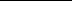 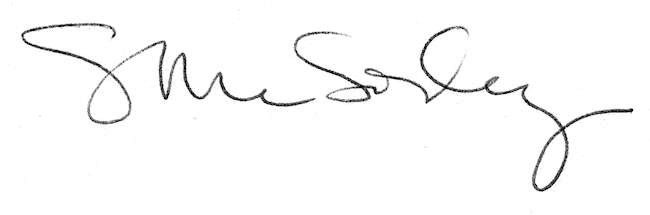 